Publicado en Madrid el 28/09/2020 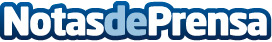 Apuestanweb.com pronósticos de todo tipo a golpe de clickAdemás Apuestanweb tiene una región parley en donde se pueden los picks que los profesionales piensan más seguros para todos los díasDatos de contacto:Eduardo Laserna Montoya629456410Nota de prensa publicada en: https://www.notasdeprensa.es/apuestanweb-com-pronosticos-de-todo-tipo-a Categorias: Fútbol Básquet Entretenimiento http://www.notasdeprensa.es